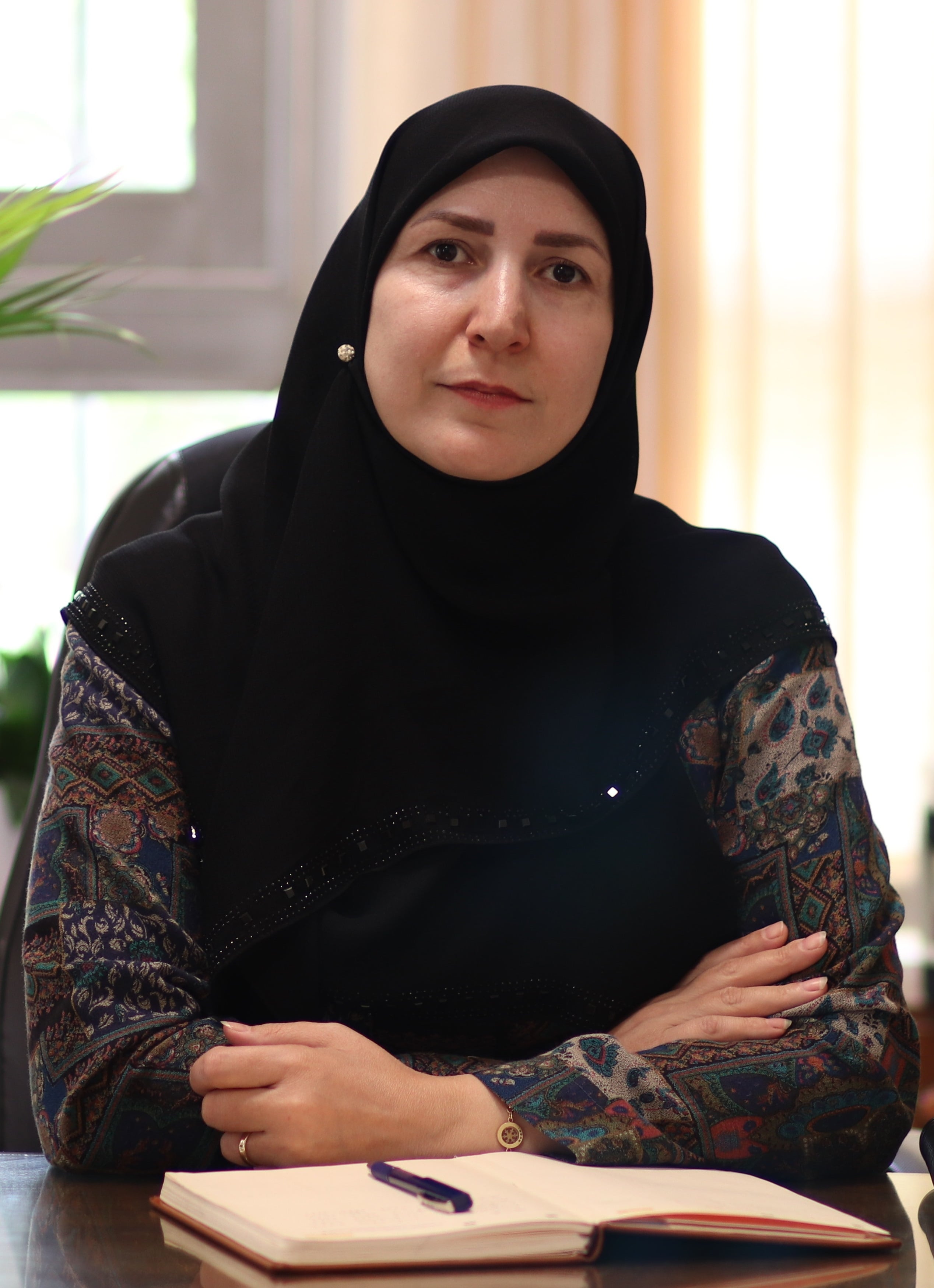 دانشیار دانشکده تربیت بدنی و علوم ورزشی- دانشگاه تهرانشهزاد طهماسبی بروجنیتلفن دفتر:  +98 (21)02161118846پست الکترونیکی: shahzadtahmaseb@ut.ac.irتحصیلاتPh.D ,1387,رفتار حرکتی,دانشگاه تهران
M.S,1382,تربیت بدنی و علوم ورزشی,دانشگاه تهران
کارشناسی,1379,تربیت بدنی و علوم ورزشی,دانشگاه تهران
زمینههای تخصصیو حرفهایسوابق کاري و فعالیت های اجراییعضو کارگروه مراکز تندرستی و مشاوره ورزشی دانشگاه ها و موسسات آموزش عالی-(1402-1403)
عضو گروه تخصصی علوم ورزشی مدیریت امور پژوهشی و ارزشیابی (سمت)-(1401-1402)
رئیس انجمن بدمینتون فدراسیون ملی ورزش های دانشگاهی-(1401-1405)
عضو هسته فعالیت بدنی و سالمندی فعال-(از 1401)
عضو کمیته تخصصی اداره کل بورس و اعزم دانشجویان-(1401-1403)
عضو شورای گروه علوم ورزشی (رشته رفتار حرکتی و روان شناسی ورزشی) پردیس کیش-(1400-1402)
مسئول کمیته بسکتبال-(از 1397)
مسئول کمیته بسکتبال-(از 1394)
فعالیت های علمیمقالات- تاثیر بازی در خانه‌ (بسته پیشنهادی یونیسف) و راهبردهای فراشناختی بر سلامت کودکان 5 تا 8 سال در پاندمی کرونا. علیمردانی احمد, شهبازی مهدی, طهماسبی بروجنی شهزاد, عرب عامری الهه (1402)., روانشناسی ورزش, 8(2), 125-136.

- تغییرات همزمان الگوهای EMG و عملکرد حرکتی طی یادگیری مهارت پرتاب دارت در دست برتر و غیر برتر. خنجری یاسر, عرب عامری الهه, شهبازی مهدی, طهماسبی بروجنی شهزاد, بهرامی بوده لالو فریبا (1402)., پژوهش در مدیریت ورزشی و رفتار حرکتی (علوم حرکتی و ورزش سابق), 14(26), -.

- تاثیر خودکنترلی دشواری تکلیف در ابتدا و انتهای تمرین بر یادگیری حرکتی. ظهیری مسعود, طهماسبی بروجنی شهزاد, شهبازی مهدی, صائمی اسماعیل (1402)., رفتار حرکتی, 15(53), 49-68.

- بررسی روانشناختی پتانسیل حرکتی وابسته به رویداد در نواحی مختلف مغز در اجرای تکلیف ساده و پیچیده. نعمتی زهرا, شهبازی مهدی, طهماسبی بروجنی شهزاد, عشایری حسن (1402)., مجله روانشناسی و روانپزشکی شناخت, 10(5).

- تاثیر فرسایش انرژی روانی بر تصمیم گیری تحت شرایط حواس پرتی در بازیکنان ماهر زن فوتبال. حاتمی بروجنی مژگان, طهماسبی بروجنی شهزاد, شهبازی مهدی (1402)., پژوهش‌های کاربردی روانشناختی, 14(3), 289-305.

- Does Swimming Moderate the Negative Effects of Maternal Deprivation on Hippocampal BDNF Levels, Spatial Learning and Motor Function?. ABDOLLAHZADEH MOZHGAN, Tahmasebi Boroujeni Shahzad, Arab Ameri Elahe (2023)., Journal of Motor Control and Learning (JMCL), 5(2), 21-28.

- تاثیر انگیختگی بر تصمیم گیری و حرکات چشم بازیکنان حرفه ای والیبال. عرب مجید, طهماسبی بروجنی شهزاد, عرب عامری الهه, شهبازی مهدی, شیرزاد عراقی الهام (1402)., روانشناسی ورزش, 15(1), 65-76.

- Training with Non-dominant Limb: A Helpful Strategy for Motor Function and Dual-task Cost in Multiple Sclerosis Patients. Tahmasebi Boroujeni Shahzad, Abbasnia arash, Doosti Masoumeh (2023)., Journal of Motor Control and Learning (JMCL), 5(3).

- تأثیر خستگی ذهنی و جسمی بر فعالیت مغزی حین تصمیم‌گیری خلاقانه فوتبالیست‌های ماهر. هژبرنیا راضیه, شهبازی مهدی, عرب عامری الهه, طهماسبی بروجنی شهزاد, مطیع نصرآبادی علی (1402)., روانشناسی ورزش, 16(2).

- ارتباط بین کنترل پیش خوراندی قامت و خطای ثابت و متغیر در تکلیف زمانبندی پیش بینی انطباقی: مطالعه بازیکنان ماهر و مبتدی تنیس روی میز. امینایی علی رضا, طهماسبی بروجنی شهزاد, عرب عامری الهه, شهبازی مهدی, شریف نژاد علی (1402)., رفتار حرکتی, 15(51), 41-66.

- تاثیر تمرینات باراوسل بر تعادل و هماهنگی حرکتی کودکان 12-10سال. شهبازی مهدی, خادمی مریم, طهماسبی بروجنی شهزاد,  امیر شمس (1402)., روانشناسی ورزش, 16(1).

- تاثیر فشار نظارت و نتیجه بر تصمیم گیری ورزشکاران تنیس روی میز: بازپردازش یا حواس‌پرتی. سلیمانی راد محمد, طهماسبی بروجنی شهزاد, شهبازی مهدی, جابری مقدم علی اکبر (1402)., پژوهش نامه مدیریت ورزشی و رفتار حرکتی, 19(37), -.

- A primary study on rat's fetal development and brain-derived neurotrophic factor levels under the control of electromagnetic fields. Dast Amouz Sima, Tahmasebi Boroujeni Shahzad, Sarahian nahid (2023)., Journal of Public Health in Africa, 14(6), 2347.

- تاثیر توالی تمرین بر انتقال یادگیری بین عضوهای ناهمسان در تکلیف زمان واکنش انتخابی. طهماسبی بروجنی شهزاد, رحیمی زاده معصومه, قاهری بنفشه (1401)., پژوهش نامه مدیریت ورزشی و رفتار حرکتی, 18(36).

- تأثیر تمرینات بینایی ورزشی بر حرکات ساکادیک چشم کودکان دارای اختلال نقص توجه- بیش فعالی. نظیفی لیلی, طهماسبی بروجنی شهزاد, شهبازی مهدی (1401)., روانشناسی ورزش, 7(2).

- نقش اساسی دستورالعمل آموزشی  آشکار در یادگیری حرکتی کودکان دارای اختلال هماهنگی. محمدی لرد الهه, طهماسبی بروجنی شهزاد, شهبازی مهدی, عرب عامری الهه (1401)., پژوهش نامه مدیریت ورزشی و رفتار حرکتی, 20(1).

- Improvement in soccer goalkeepers’ spatial anticipation during penalty kicks as a result of PETTLEP imagery intervention. Amini Farsani Mehdi, Shahbazi Mehdi, Tahmasebi Boroujeni Shahzad (2023)., Journal of Imagery Research in Sport and Physical Activity, 18(1).

- تاثیر تمرینات ایروبیک در آب و خشکی بر تحریک پذیری حسی بیماران دیابتی نوع2. عباسقلی پور امیر, شهبازی مهدی, طهماسبی بروجنی شهزاد, عرب عامری الهه (1401)., رفتار حرکتی, 14(49), 17-40.

- تأثیر سطوح انگیختگی در طول مراحل مختلف یادگیری بر اجرای تکلیف هماهنگی چشم – دست. رحیم زاده مهدی, طهماسبی بروجنی شهزاد, شهبازی مهدی (1401)., رشد و یادگیری حرکتی ورزشی, 14(3), 25-40.

- اثیر تمرینات یوگا و پیلاتس بر توانش حرکتی زنان سالمند درزمان همه‌گیری کرونا. دهقان نیری الهام, شیخ محمود, طهماسبی بروجنی شهزاد (1401)., طلوع بهداشت, 21(3), 30-40.

- GREATER EFFECT OF AUDITORY STIMULI THAN VISUAL STIMULI ON  2 ANTICIPATORY POSTURAL ADJUSTMENTS INCREASE. Saeidian Taban, Shahbazi Mehdi, Tahmasebi Boroujeni Shahzad, Minoonejad Hooman (2022)., Turkish Journal of Physiotherapy Rehabilitation-Turk Fizyoterapi ve Rehabilitasyon Dergisi, 33(2), 45-53.

- تاثیر تمرین شنا بر حافظه فضایی نوزادان محروم از مادر: ایجاد استرس مبتنی بر جداسازی 6 ساعت در روز. ستارزاده محمد حسین, طهماسبی بروجنی شهزاد, شهبازی مهدی (1401)., مجله دانشگاه  علوم پزشکی ایلام, 30(3), 88-100.

- تاثیر راهبردهای فراشناختی و بازی در خانه‌ (بسته پیشنهادی یونیسف) بر یادگیری مهارت‌های حرکتی بنیادی کودکان 5 تا 8 سال در همه‌گیری بیماری کرونا. علیمردانی احمد, شهبازی مهدی, طهماسبی بروجنی شهزاد, عرب عامری الهه (1401)., رفتار حرکتی, 12(1).

- تاثیر انواع کانون توجه بر طرح‌ریزی حرکتی پیش‌بینانه و ارتباط آن با کارکردهای اجرایی در افراد مبتلا به مولتیپل اسکلروزیس. عابدی پگاه, طهماسبی بروجنی شهزاد, شهبازی مهدی (1401)., رفتار حرکتی, 14(47), 129-156.

- هنجاریابی مقیاس آمادگی بدنی ادراک شده (PPFS) در دانشجویان ایرانی. طهماسبی بروجنی شهزاد, کردی محمدرضا, امامی فرشاد, بیاتی مهدی, زارعی مصطفی (1401)., فصلنامه مطالعات روانشناسی ورزشی, 11(39), 173-194.

- تاثیر قیود دفاعی بر رفتارهای نقطه یابی حرکتی هندبالیست های نخبه. اسماعیل زاده محمد علی, شهبازی مهدی, جابری مقدم علی اکبر, طهماسبی بروجنی شهزاد, شیرزاد عراقی الهام (1401)., رشد و یادگیری حرکتی ورزشی, 14(1), 17-35.

- تصمیم‌گیری در تاکتیک‌های حمله بسکتبال: مقایسه تمرینات ترکیبی مبتنی بر دستورالعمل کلامی. زاهدمنش فرناز, عرب عامری الهه, شهبازی مهدی, طهماسبی بروجنی شهزاد (1401)., فصلنامه تازه های علوم شناختی, 24(1), 28-40.

- تاثیر انگیختگی ناشی از تماشاگر بر فرایند و نتیجه تصمیم گیری و عملکرد سرویس والیبال. عرب مجید, طهماسبی بروجنی شهزاد, عرب عامری الهه, شهبازی مهدی, شیرزاد عراقی الهام (1401)., مجله علوم روانشناختی, 21(110), 265-276.

- تاثیر بازی های حرکتی و رایانه ای بر توجه و روابط اجتماعی دانش آموزان پسر مبتلا به اختلال نقص توجه/ بیش فعال 10-12 سال. حسینی کلکویی سید حسن, شهبازی مهدی, طهماسبی بروجنی شهزاد, باقرزاده فضل اله (1401)., مجله روانشناسی و روانپزشکی شناخت, 9(1), 1-15.

- مقایسۀ اثر تغییرات بافت محیط بر مؤلفه‌های چشم آرام در حین اجرای مهارت هدف‌گیری پرتابی. امینی امین, طهماسبی بروجنی شهزاد, عرب عامری الهه, عشایری حسن (1400)., مجله علوم اعصاب شفای خاتم, 10(1), 21-33.

- The simultaneous changes in motor performance and EEG patterns in beta band during learning dart throwing skill in dominant and non-dominant hand. Khanjari Yaser, Arab Ameri Elahe, Shahbazi Mehdi, Tahmasebi Boroujeni Shahzad, Bahrami Boodelalou Fariba, Mobaien Ali (2022)., COMPUTER METHODS IN BIOMECHANICS AND BIOMEDICAL ENGINEERING, 1(25), 1-11.

- تأثیر بازخورد با رویکرد ساندویچی، بازخورد تأیید موفقیت و اصلاح خطا بر دقت شوت فوتبال تحت  قید محیطی. ترشیزی سجاد, طهماسبی بروجنی شهزاد, جابری مقدم علی اکبر (1400)., پژوهش نامه مدیریت ورزشی و رفتار حرکتی, 17(34), 41-53.

- Performance and decision making of a complex skill under monitoring and outcome pressure conditions: Which of them can reinvestment predict?. Soleimanirad Mohammad, Tahmasebi Boroujeni Shahzad, Jaberi Moghadam Aliakbar, Shahbazi Mehdi (2022)., PSYCHOLOGY OF SPORT AND EXERCISE, 59(3), 102128.

- ارزیابی دینامیک هماهنگی حرکتی و تغییرپذیری در کودکان با اختلال هماهنگی رشدی. قاهری بنفشه, طهماسبی بروجنی شهزاد, شهبازی مهدی,  احمدرضا عرشی (1400)., دانشگاه علوم پزشکی اراک, 24(6), 804-819.

- بهره مندی دانشجویان  از تصویرسازی پتلپ در انتقال دوطرفه مهارت شوت هندبال. حاتمی نصیبه, طهماسبی بروجنی شهزاد, شهبازی مهدی (1400)., رشد و یادگیری حرکتی ورزشی, 13(3), 239-254.

- تاثیر تداخل زمینه ای در شرایط آشکار و پنهان بر یادگیری حرکتی کودکان دیرآموز. مهرابی حیدر, شهبازی مهدی, عرب عامری الهه, طهماسبی بروجنی شهزاد, رمضان زاده حسام (1400)., رفتار حرکتی, 13(45), 37-60.

- تاثیر بازخورد عمومی و غیرعمومی بر خودکارآمدی، انگیزش ورزشی و اکتساب الگوی حرکتی در بزرگسالان. طهماسبی بروجنی شهزاد, قیصری فردین, اصولی حامد (1400)., پژوهش نامه مدیریت ورزشی و رفتار حرکتی, 17(33), 159-161.

- Does Red Background Color Enhance Short-term Memory or Blue?. Sattarzadeh Mohammad Hossein, Tahmasebi Boroujeni Shahzad (2021)., Journal of Motor Control and Learning (JMCL), 3(3), 57-66.

- تاثیر خستگی پیرامونی و مرکزی برخطای ادراک عمق. خلجی مریم, طهماسبی بروجنی شهزاد (1400)., رشد و یادگیری حرکتی ورزشی, 13(1), 15-24.

- تأثیر هیجانات مثبت و منفی بر تصمیم¬گیری بازیکنان فوتبال. شمس زینب, طهماسبی بروجنی شهزاد, بهلول اکبر (1400)., فصلنامه مطالعات روانشناسی ورزشی, 10(35), 259-280.

- The effects of in-water and on-land aerobic training on postural sway and balance in patients with type 2 diabetes. Abasgholipour Amir, Shahbazi Mehdi, Tahmasebi Boroujeni Shahzad, Arab Ameri Elahe (2021)., International Journal of Diabetes in Developing Countries, 41(1), 657–663.

- تأثیر تصویرسازی پتلپ و تمرین فیزیکی بر فاکتور نروتروفین مشتق‌‌شده از مغز (BDNF) و عملکرد حافظۀ بیماران مبتلا به مالتیپل اسکلروزیس (MS). طهماسبی بروجنی شهزاد, احمدی کاکاوندی مینا, قیصری سیدفردین, شهربانیان شهناز (1399)., مجله دانشگاه  علوم پزشکی ایلام, 28(6), 12-22.

- تأثیر امواج الکترومغناطیسی و فعالیت بدنی بر یادگیری، حافظه فضایی و سطح نروتروفیک مشتق از مغز فرزندان موش های صحرایی باردار. طهماسبی بروجنی شهزاد, بهلول اکبر, دست آموز سیما, سراحیان ناهید (1399)., مجله دانشگاه  علوم پزشکی ایلام, 28(5), 90-102.

- تغییرات چشم آرام تحت قید محیط حین اجرای مهارت هدف گیری پرتابی. امینی امین, طهماسبی بروجنی شهزاد, عرب عامری الهه, عشایری حسن (1399)., پژوهش در مدیریت ورزشی و رفتار حرکتی (علوم حرکتی و ورزش سابق), 10(20), 45-62.

- Effects of Sports Visual Training on Eye-hand Coordination and Perception of Depth among Adults Afflicted with Impaired Vision Acuity. Nozari Hossein, Arab Ameri Elahe, Tahmasebi Boroujeni Shahzad (2020)., Archives of Pharmacy Practice, 11(4), 135-39.

- Synergy patterns of brain actvity during the learning of the dart throwing skill with the dominant and non dominant hand. Khanjari Yaser, Arab Ameri Elahe, Shahbazi Mehdi, Tahmasebi Boroujeni Shahzad, Bahrami Boodelalou Fariba (2020)., SOUTH AFRICAN JOURNAL FOR RESEARCH IN SPORT PHYSICAL EDUCATION AND RECREATION, 42(2), 49-66.

- تصویرسازی پتلپ دقت و سرعت پاس بسکتبال را بهبود می‌بخشد. نظری فر نگین, طهماسبی بروجنی شهزاد, شهبازی مهدی (1399)., رشد و یادگیری حرکتی ورزشی, 12(2), 117-131.

- مطالعه اثربخشی تمرین تکالیف دوگانه شناختی- حرکتی بر حافظه فضایی بیماران ام اس. عباس نیا آرش, طهماسبی بروجنی شهزاد, هژبرنیا راضیه (1399)., فصلنامه علمی پژوهشی عصب روانشناسی, 6(2), 17-30.

- تاثیر بازخورد مبتنی بر نظریة توانایی ذاتی و افزایشی بر تعادل پویای زنان میانسال. طهماسبی بروجنی شهزاد, کریم نجات معصومه (1399)., پژوهش در مدیریت ورزشی و رفتار حرکتی (علوم حرکتی و ورزش سابق), 10(19), 122-136.

- تاثیر خودگفتاری انگیزشی و بازخورد مثبت بر تعادل ایستای دختران 13-12 ساله. محمدی کبری, طهماسبی بروجنی شهزاد (1399)., پژوهش نامه مدیریت ورزشی و رفتار حرکتی, 16(31), 53-65.

- تاثیر کانون توجه بیرونی و درونی بر فعالیت الکتریکی عضلات اندام تحتانی در فازهای مختلف حرکت پرش عمودی. قیصری سیدفردین, شهبازی مهدی, طهماسبی بروجنی شهزاد, شریف نژاد علی (1399)., رفتار حرکتی, 12(40), 17-34.

- تأثیر یادگیری کلامی و قیاسی بر دقت و سرعت زاویه ای آرنج در پرتاب دارت در کودکان. گدایلو ناتالی, طهماسبی بروجنی شهزاد, شجاعی معصومه (1399)., پژوهش در علوم توانبخشی, 16(1), 103-109.

- تاثیرکانون توجه بر فعالیت الکتریکی عضله راست شکمی در حرکت پرش عمودی. قیصری سیدفردین, طهماسبی بروجنی شهزاد, شهبازی مهدی (1399)., پژوهش در طب ورزشی و فناوری, 9(19), 35-45.

- تاثیر خستگی مرکزی و محیطی بر سرعت و دقت شوت هندبال. ایزدی آرزو, طهماسبی بروجنی شهزاد, دوستی معصومه (1399)., فصلنامه مطالعات روانشناسی ورزشی, 9(31), 177-188.

- تأثیر استرس حاد بی حرکتی بر یادگیری و حافظة فضایی رت های نر و تعدیل تأثیر آن از طریق شنا. قربانی مینا, طهماسبی بروجنی شهزاد, باقرزاده فضل اله, نقدی ناصر (1399)., پژوهش در پزشکی, 44(3), 466-472.

- Contributions of External Attentional Focus, Enhanced Expectancies and Autonomy Support to Enhance Learning Skills of Throwing Darts. Amoorezaiea Parisa, Arab Ameri Elahe, Tahmasebi Boroujeni Shahzad (2020)., Journal of Motor Control and Learning (JMCL), 2(2).

- تاثیر قیود تکلیف بر تغییرپذیری هماهنگی در کوشش های موفق و ناموفق پاس چیپ فوتبال. قوجقی بی بی مریم, طهماسبی بروجنی شهزاد, آقاپورحصیری سیدمهدی, شهبازی مهدی, شیرزاد عراقی الهام (1398)., رفتار حرکتی, 11(38), 97-114.

- تأثیر سن و کانون توجه تکلیف فراقامتی بر تعادل. نادری راد نسترن, طهماسبی بروجنی شهزاد (1398)., پژوهش نامه مدیریت ورزشی و رفتار حرکتی, 15(30), 385-395.

- تأثیر تمرینات تقلیدی فوری، دوره ای و ترکیبی بر عملکرد و یادگیری حرکتی دختران 12-9 سال کاتا کار مبتدی. قندهاری علویجه لیلا, طهماسبی بروجنی شهزاد, شهبازی مهدی (1398)., رشد و یادگیری حرکتی ورزشی, 11(3), 263-279.

- The Effect of a PETTLEP Imagery Intervention on the Learning of Eye Hand Coordination. Tahmasebi Boroujeni Shahzad, Dastamooz Sima (2019)., INTERNATIONAL JOURNAL OF SPORT PSYCHOLOGY, 50(4), 356-369.

- تاثیر تمرینات هوازی بر حافظه و توجه جانبازان مبتلا به اختلال استرس پس از سانحه. مصلحی مطهره, شهبازی مهدی, عرب عامری الهه, طهماسبی بروجنی شهزاد (1398)., Iranian Journal of War & Public Health, 11(3), 117-123.

- تاثیر خودگفتاری، یادگیری مشاهده‌ای و ترکیب آن بر خودکارآمدی و مهارت سرویس والیبال. ترشیزی سجاد, طهماسبی بروجنی شهزاد (1398)., پژوهش در مدیریت ورزشی و رفتار حرکتی (علوم حرکتی و ورزش سابق), 9(33), 51-63.

- Nonlinear Movement Anticipation Test with Specific Skills in Badminton Sport: Studying Based on Ecological Psychology Approach. Hasan Barani Fariba, Tahmasebi Boroujeni Shahzad, Ghods Mirheidari Sanam Beigom (2019)., Journal of Motor Control and Learning (JMCL), 1(1), 43-52.

- Effect of Technical and Quiet Eye Training on the Gaze Behavior and Long-Term Learning of Volleyball Serve Reception in 10 to 12-Year-Old Female. sharafian fatemeh, Shahbazi Mehdi, Tahmasebi Boroujeni Shahzad (2019)., International Journal of School Health, 6(3), 1-6.

- بررسی تفاوت های ادراک بینایی محیطی در ورزشکاران رشته های توپی و غیرتوپی: تأکیدی بر رویکرد بالیدگی. خنجری یاسر, طهماسبی بروجنی شهزاد (1398)., علوم حرکتی و رفتاری, 2(2), 126-136.

- Mental fatigue impairs simple reaction time in non-athletes more than athletes. Jaydari Saeed, Tahmasebi Boroujeni Shahzad, Lavender Andrew (2019)., Fatigue-Biomedicine Health and Behavior, 7(3), 1-10.

- ظهور مهارت برجسته در پرتاب آزاد بسکتبال با سطوح مختلف مهارتی. پورحسینی فرانک, شهبازی مهدی, طهماسبی بروجنی شهزاد (1398)., رشد و یادگیری حرکتی ورزشی, 11(1), 17-33.

- تاثیر نوع کانون توجه و فراوانی بازخورد بر دانش آشکار و یادگیری پرتاب آزاد بسکتبال. پهلوان یلی مجید, شهبازی مهدی, آقاپورحصیری سیدمهدی, طهماسبی بروجنی شهزاد,  علی شمسی ماجلان (1398)., رفتار حرکتی, 11(35), 85-102.

- تأثیر مداخلة لیوان چینی بر اعتمادبه‌نفس و هماهنگی دودستی دانش‌آموزان. روحی آتنا, طهماسبی بروجنی شهزاد, جابری مقدم علی اکبر (1398)., فصلنامه مطالعات روانشناسی ورزشی, 8(27), 67-80.

- بررسی مکانیسم های کنترل بینایی گلف بازان مبتدی تحت شرایط اضطرابی. قطبی احمد, شهبازی مهدی, عرب عامری الهه, طهماسبی بروجنی شهزاد (1398)., مجله علوم روانشناختی, 18(74), 153-158.

- اثربخشی تصویر سازی PETTLEP در یادگیری فورهند تنیس روی میز در بیماران مالتیپل اسکلروزیس. قیصری فردین, طهماسبی بروجنی شهزاد, احمدی کاکاوندی مینا (1398)., مجله مطالعات ناتوانی, 9(4), 104-117.

- تاثیر فشار نظارت بر تصمیم گیری و ارتباط آن با بازپردازش ویژه تصمیم در ورزشکاران ماهر تنیس  روی میز. سلیمانی راد محمد, طهماسبی بروجنی شهزاد, جابری مقدم علی اکبر, شهبازی مهدی (1397)., فصلنامه مطالعات روانشناسی ورزشی, 7(26), 1-18.

- تأثیر سطوح مختلف فعالیت شناختی بر هماهنگی حرکتی درون‌فردی و بین‌فردی تکواندوکاران (پومسه). بهلول اکبر, شهبازی مهدی, طهماسبی بروجنی شهزاد (1397)., رشد و یادگیری حرکتی ورزشی, 10(3), 327-348.

- Expert swimmers‘ reaction time on auditive stimuli isdepending on running speed. Tahmasebi Boroujeni Shahzad, Dastamouz Sima, Piraneh Somayyeh (2018)., DEUTSCHE ZEITSCHRIFT FUR SPORTMEDIZIN, 2018(12), 366-369.

- تأثیر قیود تکلیف تو در تو بر سرعت جابجایی، سرعت و دقت پرتاب در هندبالیست های نخبه. اسماعیل زاده محمد علی, شهبازی مهدی, جابری مقدم علی اکبر, طهماسبی بروجنی شهزاد, شیرزاد عراقی الهام (1397)., رفتار حرکتی, 10(32), 97-112.

- بررسی تأثیر مداخلۀ تمرینی شنا بر تعادل و سیستم‌های درگیر در تعادل نوجوانان دارای اختلال شنوایی با کم‌کاری دهلیزی. عارف نعیمه, طهماسبی بروجنی شهزاد, عرب عامری الهه (1397)., نشریه پژوهش در توانبخشی ورزشی, 6(11), 53-64.

- افزایش دقت تکلیف هماهنگی دو دستی تحت محدودیت بینایی محیطی. دوستی معصومه, طهماسبی بروجنی شهزاد (1397)., پژوهش در علوم توانبخشی, 14(4), 199-205.

- بهبود حافظة بینایی و فضایی در نتیجة تمرینات نوروفیدبک با تأکید بر کاهش موج بتا و افزایش موج SMR. هژبرنیا راضیه, طهماسبی بروجنی شهزاد (1397)., فصلنامه علمی پژوهشی عصب روانشناسی, 4(2), 21-34.

- تأثیر موسیقی تند و کند بر ادراک عمق دختران جوان ورزشکار در شرایط خستگی. پورحسینی فرانک, طهماسبی بروجنی شهزاد (1397)., رشد و یادگیری حرکتی ورزشی, 10(1), 61-77.

- تأثیرتمرین چشم آرام با سازماندهی خودکنترل  و ثابت -متغیر بر یادگیری و اجرای سرویس  بک هند بدمینتون در دختران مبتدی دانشجو. پرویزی نسترن, شهبازی مهدی, طهماسبی بروجنی شهزاد, دانشفر افخم (1397)., پژوهش در علوم توانبخشی, 14(3), 104-117.

- Physical Activity as an Option to Reduce Adverse Effect of Electromagnetic Fields Exposure during Pregnancy. Dastamouz Sima, Tahmasebi Boroujeni Shahzad, Shahbazi Mehdi, Vali Yasmin (2018)., INTERNATIONAL JOURNAL OF DEVELOPMENTAL NEUROSCIENCE, 3(2), 104-117.

- مقایسه تأثیر 12 هفته تمرینات تای چی و مصرف مکمل گلوکوزامین سولفات بر تعادل زنان سالمند مبتلا به آستئوآرتریت زانو. عطاری الهام, عرب عامری الهه, طهماسبی بروجنی شهزاد (1397)., پژوهش در علوم توانبخشی, 13(5), 247-254.

- ویژگی های روان سنجی نسخة فارسی پرسش نامة هوش هیجانی در مصرف کنندگان ورزش همگانی. ثنایی فر فرهاد, طهماسبی بروجنی شهزاد, ثنایی فر زهرا (1397)., فصلنامه مطالعات روانشناسی ورزشی, 7(23), 83-98.

- تأثیر کانون توجه و فراوانی بازخورد بر عملکرد و کینماتیک در پرتاب آزاد بسکتبال. پهلوان یلی مجید, شهبازی مهدی, آقاپورحصیری سیدمهدی, طهماسبی بروجنی شهزاد, شمسی ماجلان علی (1397)., پژوهش در علوم توانبخشی, 14(1), 25-32.

- تاثیر فعالیت‌بدنی منتخب بر هماهنگی چشم و دست دانش‌آموزان نارسانویس. طهماسبی بروجنی شهزاد, شادمهری مرضیه, پیشدار فاطمه (1396)., فصلنامه ناتوانی های یادگیری, 7(2), 55-71.

- تأثیر سطوح مختلف خستگی ذهنی بر ظهور مهارت برجسته پرتاب آزاد بسکتبال دانشجویان پسر. رحیمی زاده معصومه, شهبازی مهدی, طهماسبی بروجنی شهزاد (1396)., فصلنامه مطالعات روانشناسی ورزشی, 6(22), 1-16.

- تاثیر خودگفتاری آموزشی و انگیزشی بر کنترل قامت تکلیف فراقامتی. نادری راد نسترن, طهماسبی بروجنی شهزاد (1396)., روانشناسی ورزش, 2(4), 35-44.

- تأثیر اطلاعات بینایی و حس عمقی بر دقت زمان بندی پیش بین انطباقی در ورزشکاران مبتدی هندبال. حاتمی الهام, طهماسبی بروجنی شهزاد, حسن بارانی فریبا (1396)., پژوهش نامه مدیریت ورزشی و رفتار حرکتی, 13(26), 141-156.

- تاثیر بازتوانی های بدنی، شناختی و ترکیبی بر توجه و حافظه جانبازان مبتلا به PTSD. مصلحی مطهره, شهبازی مهدی, عرب عامری الهه, طهماسبی بروجنی شهزاد (1396)., مجله علمی پزشکی جندی شاپور, 16(3), 293-306.

- تأثیر تمرین نوروفیدبک و تحت فشار بر عملکرد ورزشکاران ماهر تیر و کمان در شرایط رقابت. فغفوری آذر معصومه, شهبازی مهدی, طهماسبی بروجنی شهزاد (1396)., فصلنامه علمی پژوهشی عصب روانشناسی, 3(2), 104-117.

- تأثیر کانون توجه تکلیف فراقامتی بر عملکرد و یادگیری کنترل قامت در دختران 9 تا 12 ساله. نادری راد نسترن, جابری مقدم علی اکبر, طهماسبی بروجنی شهزاد (1396)., رشد و یادگیری حرکتی ورزشی, 9(3), 367-383.

- طراحی، ساخت و تعیین روایی و پایایی دستگاه تعادل ستاره ای. طهماسبی بروجنی شهزاد, عزتی ریحانه (1396)., نشریه پژوهش در توانبخشی ورزشی, 5(9), 85-94.

- بررسی روایی و پایایی نسخۀ فارسی مقیاس‌های بازپردازش ویژۀ تصمیم و حرکت. سلیمانی راد محمد, طهماسبی بروجنی شهزاد, مهرصفر امیرحسین (1396)., فصلنامه مطالعات روانشناسی ورزشی, 6(20), 101-122.

- کاربرد چارچوب نقطه چالش در بهبود توانایی حرکتی بیماران مولتیپل اسکلروزیس. ظهیری مسعود, طهماسبی بروجنی شهزاد, مجدی نسب نسترن (1396)., رفتار حرکتی, 9(27), 167-182.

- تأثیر تمرینات مبتنی بر چارچوب نقطه چالش بر کنترل قامت افراد مبتلا به مولتیپل اسکلروزیس. ظهیری مسعود, طهماسبی بروجنی شهزاد, آقاپورحصیری سیدمهدی, مجدی نسب نسترن (1396)., رشد و یادگیری حرکتی ورزشی, 9(1), 39-57.

- تأثیر شنود هیجانی از الگو بر فعالیت نورونهای آینهای ورزشکاران مبتدی. حاتمی شاه میر الهام, شهبازی مهدی, طهماسبی بروجنی شهزاد, جابری مقدم علی اکبر, شیرزاد عراقی الهام (1395)., فصلنامه علمی پژوهشی عصب روانشناسی, 2(2), 7-23.

- نقش قیود مختلف فرد، تکلیف و محیط در دقت زمان‌بندی پیش‌بین انطباقی. طهماسبی بروجنی شهزاد, حسن بارانی فریبا, حاتمی شاه میر الهام (1395)., رشد و یادگیری حرکتی ورزشی, 8(4), 645-660.

- تمرین با چالش ناپایداری تکلیف- ویژه در عملکرد و اکتساب یک مهارت پیچیده حرکتی. حسن بارانی فریبا, شهبازی مهدی, طهماسبی بروجنی شهزاد, سنجری محمد علی, فاضل کلخوران جمال (1395)., پژوهش در علوم توانبخشی, 12(5), 283-289.

- تاثیر انگیختگی ناشی از حضور تماشاگر بر ادراک عمق و حافظه فضایی دانشجویان دختر ورزشکار. زارعیان احسان, رازدان سعیده, طهماسبی بروجنی شهزاد (1395)., رفتار حرکتی, 8(25), 131-150.

- ویژگی های روان سنجی نسخة فارسی پرسش¬نامة خودگفتاری خودکار برای ورزش. طهماسبی بروجنی شهزاد (1395)., فصلنامه مطالعات روانشناسی ورزشی, 5(16), 117-138.

- The effect of cooperation of training make-up and learning styles on task of coincidence anticipation timing. San Far, Jaberi Moghadam Aliakbar, Tahmasebi Boroujeni Shahzad (2016)., International Journal of Sport Studies (IJSS), 6(6), 395-401.

- Effect of mental fatigue on choice reaction time in male and female swimmers. Jaydari Saeed, Jaberi Moghadam Aliakbar, Tahmasebi Boroujeni Shahzad (2016)., International Journal of Sport Studies (IJSS), 6(7), 455-459.

- تأثیر تداخل ضمنی بر تعادل ایستا و پویای افراد کم توان ذهنی. محمدی کبری, طهماسبی بروجنی شهزاد, فاضل کلخوران جمال (1395)., رشد و یادگیری حرکتی ورزشی, 8(1), 113-130.

- تاثیر بازخورد همزمان بینایی(آینه) بر تعادل  ایستای دختران 7تا13ساله. لشنی الهام, طهماسبی بروجنی شهزاد (1394)., رشد و یادگیری حرکتی ورزشی, 7(4), 423-435.

- بهبود تکلیف ثانویه (زمان واکنش افتراقی) در نتیجۀ خودگفتاری انگیزشی. نادری راد نسترن, طهماسبی بروجنی شهزاد (1394)., رشد و یادگیری حرکتی ورزشی, 7(3), 408-391.

- مقایسة فضای انگیزشی ادراک شده در ورزشکاران: بررسی تفاوت های مربوط به جنس و نوع رشتة ورزشی. عزتی ریحانه, طهماسبی بروجنی شهزاد, بهلول اکبر (1394)., فصلنامه مطالعات روانشناسی ورزشی, 4(14), 147-158.

- راهبردهای روان شناختی زنان و مردان ورزشکار در رشته های ورزشی انفرادی و تیمی. بهلول اکبر, طهماسبی بروجنی شهزاد, عزتی ریحانه (1394)., فصلنامه مطالعات روانشناسی ورزشی, 4(12), 73-84.

- ﺗﺄﺛﯿﺮ ﺗﻤﺮﯾﻦ ﺣﯿﻦ ﺑﺎرداری ﺑﺮ ﺷﺎﺧﺺﻫﺎی ﺳﻼﻣﺖ ﻧﻮزادان. مکبریان منصوره, فرخی احمد, طهماسبی بروجنی شهزاد (1393)., رفتار حرکتی, 6(18), 71-84.

- تعیین روایی عاملی و پایایی نسخه فارسی آزمون راهبردهای اجرا-2. شهبازی مهدی, طهماسبی بروجنی شهزاد, متشرعی ابراهیم (1393)., رفتار حرکتی, 6(17), 15-42.

- تأثیر استرس محدودیت حرکتی بر یادگیری و حافظة فضایی و نقش پیش گیرندة فعالیت بدنی بر آن در موش صحرایی نر. افشاری نفیسه, طهماسبی بروجنی شهزاد, نقدی ناصر, حمایت طلب رسول (1393)., رشد و یادگیری حرکتی ورزشی, 6(3), 327-345.

- The effects of instructional and motivational self-talk on basketball passing and shooting performance in novice students. Tahmasebi Boroujeni Shahzad, Zourbanos Nikos, Shahbazi Mehdi (2014)., MEDICINA DELLO SPORT, 67(3), 397-410.

- Does PETTLEP imagery improve static and dynamic balance?. Tahmasebi Boroujeni Shahzad, Ghods Mirheidari Sanam Beigom (2014)., MEDICINA DELLO SPORT, 67(2), 308-297.

- Investigating protective effect of music and exercise on stress, learning and spatial memory. Afshari Nafiseh, Tahmasebi Boroujeni Shahzad, نقدی ناصر, Hemayat talab Rasoul (2014)., Research in sport management and psychology, 2(5), 33-48.

- کاهش خطای ادراک عمق در نتیجه‌ی تغییر رنگ توپ بدمینتون در شرایط خستگی. طهماسبی بروجنی شهزاد, مومنی سولماز (1393)., رفتار حرکتی, 1(15), 131-142.

- بررسی روایی و پایایی نسخة2 پرسشنامة فضای انگیزشی ادراک شده  در ورزش(PMCSQ-2) برای ورزشکاران ایرانی. طهماسبی بروجنی شهزاد, شهبازی مهدی, صالحی کیوان (1392)., پژوهش در مدیریت ورزشی و رفتار حرکتی (علوم حرکتی و ورزش سابق), 22(6), 29-46.

- تأثیر سه نوع محیط تمرینی (رقابتی، غیررقابتی و ترکیبی) بر اکتساب و یادداری مهارتهای باز و بسته. جابری مقدم علی اکبر, متشرعی ابراهیم, طهماسبی بروجنی شهزاد, افشاری جواد (1391)., پژوهش در مدیریت ورزشی و رفتار حرکتی (علوم حرکتی و ورزش سابق), 2(4), 41-56.

- تاثیر مدل های مختلف تصویرسازی بر تعادل دانشجویان دختر دانشگاه تهران. طهماسبی بروجنی شهزاد,  صنم بیگم قدس میرحیدری (1391)., رشد و یادگیری حرکتی ورزشی, 9(9), 127-111.

- The Survey of Relationship and Comparison : Emotional Intelligence Competitive Anxiety and Mental Toughness Female Super league Basketball Players. Tahmasebi Boroujeni Shahzad,  Sanam Beigom Ghods Mirheydari,  Zahra Kaviri,  Sara Shahhosseini (2012)., Procedia-Social and Behavioral Sciences, 46(---), 1444-1440.

- تاثیر خودگفتاری آموزشی و انگیزشی بر اجرای مهارت های پاس و شوت بسکتبال. طهماسبی بروجنی شهزاد, شهبازی مهدی, ایزانلو زهرا (1390)., رفتار حرکتی و روان شناسی ورزشی, 2(7), 106-91.

- The Survey of Perceptual - Motor Abilities and Creativity among Iranian Pupils. Shahbazi Mehdi, Tahmasebi Boroujeni Shahzad (2011)., Procedia-Social and Behavioral Sciences, 15(1), 3112-3108.

- The Effect of three types of environmental training on acquisition and retention of open and closed skills. Afshari Javad, Jaberi Moghadam Aliakbar, Tahmasebi Boroujeni Shahzad, باقریان ولی اله (2011)., Procedia-Social and Behavioral Sciences, 15(1), 2365-2370.

- the effect of instructional and motivational self -talk on .... Tahmasebi Boroujeni Shahzad, Shahbazi Mehdi (2011)., Procedia-Social and Behavioral Sciences, 1(15), 3113-3117.

- The study of bilateral transfer of badminton short service skill of dominant hand to non - dominant hand and vice versa. Tahmasebi Boroujeni Shahzad, Shahbazi Mehdi (2011)., Procedia-Social and Behavioral Sciences, 15(1), 3127-3130.

- The effect of motivational self - talk on reaction time. Tahmasebi Boroujeni Shahzad, Ghaheri Banafsheh (2011)., Procedia-Social and Behavioral Sciences, 29(---), 606-610.

- تاثیر سطوح مختلف عنصر روی در دوران بارداری بر رشد و تکامل جسمانی نوزادان. طهماسبی بروجنی شهزاد, شهبازی مهدی,  ناصر نقدی (1389)., رشد و یادگیری حرکتی ورزشی, 1(3), -.

- تآثیر کمبود و مکمل عنصر روی در رژیم غذایی موش های مادر بر یادگیری - حافظه و عملکرد حرکتی نوزادان آنها با استفاده از ماز آبی موریس. طهماسبی بروجنی شهزاد, فرخی احمد,  ناصر نقدی, باقرزاده فضل اله,  انوشیروان کاظم نژاد, شهبازی مهدی (1388)., رشد و یادگیری حرکتی ورزشی, 1(2), 46-21.

- بررسی نقش عناصر روی و آهن در رشد بدنی حافظه یادگیری و فعالیت حرکتی موشهای صحرایی جوان. شهبازی مهدی, شیخ محمود, باقرزاده فضل اله, طهماسبی بروجنی شهزاد, نقدی ناصر, ناموراصل نبی اله (1388)., رفتار حرکتی, 6(23), 130-107.

- تآثیر دو نوع رژیم غذایی ( کمبود عنصر روی و کمبود عنصر آهن بر برخی شاخص های آنتروپومتریکی ) قد و وزن - رشد مغزی و عملکرد حرکتی موشهای صحرایی جوان. شهبازی مهدی, شیخ محمود,  ناصر نقدی, فرخی احمد,  انوشیروان کاظم نژاد, طهماسبی بروجنی شهزاد (1388)., رشد و یادگیری حرکتی ورزشی, 1(1), 5-25.

- The effect of severe zinc deficiency and zinc supplement on spatial learning and memory. Tahmasebi Boroujeni Shahzad,  Naghdi N, Shahbazi Mehdi, Farokhi Ahmad, Bagher Zadeh Ahmad,  Kazemnejad A,  Javadian M (2009)., BIOLOGICAL TRACE ELEMENT RESEARCH, 130(1), 48-61.

- The effect of iron and zinc dietary restriction of pregnant rats on physical growth of litters. Shahbazi Mehdi, نقدی ناصر, Tahmasebi Boroujeni Shahzad, Sheikh Mahmoud,  Namvar Asl N,  Kazemnejad A (2008)., BIOLOGICAL TRACE ELEMENT RESEARCH, 3(128), 322-328.

- بررسی ارتباط توانایی های حرکتی با آنتروپومتری و فعالیت جسمانی دانش آموزان 12 تا 15 ساله شهر تهران. شهبازی مهدی, باقرزاده فضل اله, شیخ محمود, طهماسبی بروجنی شهزاد (1386)., رشد و یادگیری حرکتی ورزشی, 33(---), 85-77.

کنفرانس ها- The Effect of Attentional Focus Instruction on Students Spatial Memory. Tahmasebi Boroujeni Shahzad, Hatami Nasibeh (2023)., International University Sports Federation (FISU), 29-31 July, China.

- تاثیر سطوح انگیختگی در طول مراحل مختلف یادگیری برای اجرای تکلیف هماهنگی چشم-دست. رحیم زاده مهدی, طهماسبی بروجنی شهزاد, شهبازی مهدی (1400)., اولین کنفرانس بین المللی علوم تربیتی، روانشناسی، علوم ورزشی و تربیت بدنی, 26-26 بهمن, تهران, ایران.

- Supporting of Reduced Directions Number in the Star Excursion Balance Test. Alimardani Ahmad, Tahmasebi Boroujeni Shahzad, Fahimi Mahdi (2021)., 1st International Congress on Sport Sciences and Interdisciplinary Research/semi-virtual, 11-12 November, Tehran, Iran.

- THE EFFECT OF ATTENTIONAL FOCUS OF SUPRA-POSTURAL TASK ON LEARNING OF POSTURAL CONTROL: GENDER MODERATOR ROLE. Naderi Rad Nastaran, Jaberi Moghadam Aliakbar, Tahmasebi Boroujeni Shahzad (2021)., 1st International Congress on Sport Sciences and Interdisciplinary Research/semi-virtual, 11-12 November, Tehran, Iran.

- The Effect of Different Speeds on Accuracy and Variability of Coincidence Anticipation Timing of Badminton Underhand Stroke. امینایی علی رضا, Tahmasebi Boroujeni Shahzad, Nazari Far Negin (2021)., Congress on Movement and Motor Control, 21-25 May, İSTANBUL, Turky.

- تأثیر تکلیف ثانویه شناختی و حرکتی بر حافظه بصری دختران 10 تا 11 ساله. طهماسبی بروجنی شهزاد, اسدی پور زینت (1399)., سومین همایش ملی دانشجویی انجمن علمی رفتار حرکتی و روان شناسی ورزشی ایران: راهبردهای اجرایی در خدمت به جامعه, 23-23 بهمن, تهران, ایران.

- تأثیر کانون توجه بر کنترل قامت حین انجام تکلیف فراقامتی. خلجی مریم, طهماسبی بروجنی شهزاد, آقاپورحصیری سیدمهدی (1399)., سومین همایش ملی دانشجویی انجمن علمی رفتار حرکتی و روان شناسی ورزشی ایران: راهبردهای اجرایی در خدمت به جامعه, 23-23 بهمن, تهران, ایران.

- تاثیر بازخورد هنجاری، ژنریک و غیر ژنریک بر عملکرد و یادگیری سرویس والیبال دانش آموزان. عباس زاده فرزانه, طهماسبی بروجنی شهزاد, نامجو مرجان (1399)., سومین همایش ملی دانشجویی انجمن علمی رفتار حرکتی و روان شناسی ورزشی ایران: راهبردهای اجرایی در خدمت به جامعه, 23-23 بهمن, تهران, ایران.

- بررسی مهارت زمان بندی پیش بینی انطباقی زنان و مردان تحت تاثیر دشواری  تکلیف و قید محیطی. شبان الهام, طهماسبی بروجنی شهزاد (1398)., اولین همایش ملی انجمن علمی رفتار حرکتی و روان شناسی ورزشی ایران: با رویکرد پژوهش های کاربردی, 11-11 فروردین, تهران, ایران.

- تأثیر کانون توجه بر زمان واکنش تکواندوکاران در شرایط چالش برانگیز  تکلیف دوگانه. نویدی زهرا, طهماسبی بروجنی شهزاد (1398)., اولین همایش ملی انجمن علمی رفتار حرکتی و روان شناسی ورزشی ایران: با رویکرد پژوهش های کاربردی, 11-11 فروردین, تهران, ایران.

- مقایسه سطح پایه انگیختگی و سطح فعال سازی در افراد دارای گروه های  خونی مختلف. فرهمند شعله, طهماسبی بروجنی شهزاد (1398)., اولین همایش ملی انجمن علمی رفتار حرکتی و روان شناسی ورزشی ایران: با رویکرد پژوهش های کاربردی, 11-11 فروردین, تهران, ایران.

- تاثیر تصویر سازی پتلپ بر ادراک عمق دانشجویان دانشکده تربیت بدنی دانشگاه تهران. پوریحیایی مژده, طهماسبی بروجنی شهزاد (1398)., اولین همایش ملی انجمن علمی رفتار حرکتی و روان شناسی ورزشی ایران: با رویکرد پژوهش های کاربردی, 11-11 فروردین, تهران, ایران.

- مقایسه عملکرد دست برتر و غیر برتر در طرح ریزی حرکتی پیش بینانه ی افراد. عابدی سحر, طهماسبی بروجنی شهزاد (1398)., اولین همایش ملی انجمن علمی رفتار حرکتی و روان شناسی ورزشی ایران: با رویکرد پژوهش های کاربردی, 11-11 فروردین, تهران, ایران.

- کاهش تعادل اندام فوقانی وتحتانی تحت شرایط اغتشاش دهلیزی. حسینی زهرا, طهماسبی بروجنی شهزاد (1397)., دومین همایش ملی دانشجویی انجمن علمی رفتار حرکتی و روان شناسی ورزشی, 21-21 آبان, تهران, ایران.

- تأثیر سرعت¬های مختلف خود گفتاری بر زمان‌بندی پیش‌بینی انطباقی. ابراهیم نژاد محمد سینا, طهماسبی بروجنی شهزاد (1397)., دومین همایش ملی دستاوردهای علوم ورزشی و سلامت دانشگاه علوم پزشکی جندی شاپور اهواز, 3-3 مهر, اهواز, ایران.

- تاثیر خودگفتاری اموزشی و انگیزشی بر زمان واکنش افتراقی. نادری راد نسترن, طهماسبی بروجنی شهزاد (1397)., یازدهمین همایش بین المللی علوم ورزشی, 22-23 فروردین, تهران, ایران.

- functional magnetic resonance imaging: a new gate into the ADHD. Dastamouz Sima, Tahmasebi Boroujeni Shahzad, Shahbazi Mehdi, Vali Yasmin (2017)., veterinary surgery (ISVS) 5th symposium, 5-7 December, Tehran, Iran.

- مقایسه انتقال دوسویة اندام¬های بالاتنه و پایین تنه در تکلیف زمان واکنش افتراقی. رحیمی زاده معصومه, طهماسبی بروجنی شهزاد (1396)., اولین همایش ملی دانشجویی انجمن علمی رفتار حرکتی و روان شناسی ورزشی ایران, 2-2 آبان, تهران, ایران.

- تأثیر یک دوره تمرین بادی بالانس بر هماهنگی چشم و دست زنان بزرگسال. نظری فر نگین, طهماسبی بروجنی شهزاد, محمدشیرازی راضیه (1396)., اولین همایش ملی دانشجویی انجمن علمی رفتار حرکتی و روان شناسی ورزشی ایران, 2-2 آبان, تهران, ایران.

- تأثیر تقدم و تأخر ترکیب تمرین فیزیکی و مرور ذهنی بر هماهنگی دودستی دانشجویان دختر. لسانی آزاده, طهماسبی بروجنی شهزاد (1396)., اولین همایش ملی دانشجویی انجمن علمی رفتار حرکتی و روان شناسی ورزشی ایران, 2-2 آبان, تهران, ایران.

- تاثیر بازخورد مبتنی بر نظریه توانایی ذاتی و افزایشی بر تعادل ایستای زنان میانسال. کریم نجات معصومه, طهماسبی بروجنی شهزاد (1395)., همایش ملی علوم زنان دانشگاه الزهرا, 19-19 بهمن, تهران, ایران.

- تمرینات بادی بالانس سلامت عمومی زنان بزرگسال را بهبود می بخشد. طهماسبی بروجنی شهزاد, حاتمی بروجنی مژگان, محمدشیرازی راضیه (1395)., اولین همایش ملی تحولات علوم ورزشی در حوزه سلامت، قهرمانی و پیشگیری, 4-5 اردیبهشت, تهران, ایران.

- بهبود شادکامی زنان بزرگسال در نتیجۀ یک دوره تمرین بادی بالانس. طهماسبی بروجنی شهزاد, نظری فر نگین, محمدشیرازی راضیه (1395)., اولین همایش ملی تحولات علوم ورزشی در حوزه سلامت، پیشگیری و قهرمانی, 4-5 اردیبهشت, ایران.

- The Superiority of Instructional Self-talk over Observational Learning in Acquisition and Learning the Skill of Volleyball Service. Tarshizi Sajjad, Tahmasebi Boroujeni Shahzad (2016)., 9th Internationa congress on Physical Education and Sport Sciences, 9-10 March, Tehran, Iran.

- TheE Effect of Instructional and Motivational Self-talk on Acquisition and Learning the Skill of Volleyball Service. Tarshizi Sajjad, Tahmasebi Boroujeni Shahzad (2016)., 9th Internationa congress on Physical Education and Sport Sciences, 9-10 March, Tehran, Iran.

- تأثیر موسیقی مهیج و بازخورد آینه بر تأخیر خستگی جسمانی دانشجویان دختر غیرورزشکار. زینال زاده سمیه, طهماسبی بروجنی شهزاد (1394)., اولین همایش ملی علوم ورزشی دانشگاه الزهرا, 5-5 بهمن, تهران, ایران.

- تأثیر خودگفتاری خودکنترل و آموزشی بر اجرای مهارت های ساده و پیچیده بسکتبال دانش آموزان دختر. طهماسبی بروجنی شهزاد, بوستانی فهیمه (1394)., اولین همایش ملی علوم ورزشی دانشگاه الزهرا, 5-5 بهمن, تهران, ایران.

- The effect of empathy of restrained stress on learning and spatial memory of rats. Ghorbani Mina, Tahmasebi Boroujeni Shahzad, نقدی ناصر, Bagher Zadeh Ahmad (2016)., 15TH BIANNUAL CONFERENCE OF THE HUNGARIAN NEUROSCIENCE SOCIETY, 22-23 January, Budapest, Hungary.

- The Effect of Empathy of restrained Stress and Swimming Exercise on Learning and Spatial Memory in Rats. Ghorbani Mina, Tahmasebi Boroujeni Shahzad, Naghdi Naser, Bagher Zadeh Ahmad (2016)., 4th Basic and Clinical Neuroscience Congress, 5-7 January, Tehran, Iran.

- تاثیر تقلید فوری، ترکیبی بر یادگیری و اجرای دختران 9 تا 12 ساله کاتاکار مبتدی. قندهاری علویجه لیلا, طهماسبی بروجنی شهزاد, شهبازی مهدی (1394)., دومین سمپوزیوم منطقه ای انجمن بین المللی تربیت بدنی و ورزش برای دختران و زنان: توانمندسازی زنان در ورزش, 23-24 آبان, تهران, ایران.

- اثر بخشی برنامه های فعالیت بدنی دانش آموزان دختر دارای معلم ورزش و بدون آن. قندهاری علویجه لیلا, طهماسبی بروجنی شهزاد (1394)., دومین سمپوزیوم منطقه ای انجمن بین المللی تربیت بدنی و ورزش برای دختران و زنان: توانمندسازی زنان در ورزش, 23-24 آبان, تهران, ایران.

- تاثیر دست برتری بر زمان واکنش دیداری و شنیداری دانش آموزان پایه پنجم و ششم شهرستانهای تهران. قندهاری علویجه لیلا, طهماسبی بروجنی شهزاد (1394)., همایش ملی نقش ورزش در نظام سلامت و توسعه پایدار, 25-26 مهر, تهران, ایران.

- بهبود تکلیف ثانویه (زمان واکنش افتراقی) در نتیجه خودگفتاری انگیزشی. نادری راد نسترن, طهماسبی بروجنی شهزاد (1394)., چهارمین همایش ملی دانشجویی علوم ورزشی دانشگاه شهید بهشتی, 16-16 فروردین, تهران, ایران.

- مقایسه فضای انگیزشی ادراک شده در بازیکنان )فوتبال/فوتسال( مرد و زن 81 تا 32 سال. عزتی ریحانه, طهماسبی بروجنی شهزاد, بهلول اکبر (1393)., هشتمین همایش بین المللی تربیت بدنی و علوم ورزشی, 30دی-1بهمن, تهران, ایران.

- مقایسه مهارتهای روانشناختی مورد استفاده بین بازیکنان فوتبال/فوتسال مرد و زن حین تمرین و مسابقه. بهلول اکبر, طهماسبی بروجنی شهزاد, عزتی ریحانه (1393)., هشتمین همایش بین المللی تربیت بدنی و علوم ورزشی, 30دی-1بهمن, تهران, ایران.

- مقایسه مهارتهای روانشناختی مورد استفاده بین بازیکنان والیبال مرد و زن حین تمرین و مسابقه. بهلول اکبر, طهماسبی بروجنی شهزاد, عزتی ریحانه (1393)., دسـتاوردهای جدید علمی در توسـعه ورزش کشور, 19-20 آبان, ایران.

- مقایسه فضای انگیزشی ادراک شده بین بازیکنان بسکتبالیست مرد و زن18تا23سال. عزتی ریحانه, طهماسبی بروجنی شهزاد, بهلول اکبر (1393)., دسـتاوردهای جدید علمی در توسـعه ورزش کشور, 19-20 آبان, ایران.

- مقایسه سرعت پردازش اطلاعات دانشجویان حافظ و غیر حافظ قرآن کریم. ظهیری مسعود, طهماسبی بروجنی شهزاد, بیننده یدالله, ثنایی فر فرهاد (1393)., نخستین همایش سلامت در پرتو قران, 20-22 مهر, تهران, ایران.

- تاثیر خستگی حاد روی تعادل ایستای پای برتر و غیر برتر در بازیکنان فوتسال پیشرفته و مبتدی. لشنی الهام, هاشمی عاطفه, طهماسبی بروجنی شهزاد (1393)., سومین همایش ملی دانشجویی علوم ورزشی دانشگاه شهید بهشتی, 25-27 فروردین, تهران, ایران.

- بررسی امید به زندگی سالمندان و غیرسالمندان بر اثر ورزش همگانی. طهماسبی بروجنی شهزاد, پورشاه آبادی فاطمه (1392)., اولین همایش ملی "واکاوی و تبیین راهبردی فرمایشات مقام معظم رهبری در حوزه ورزش همگانی و فعالیت بدنی, 18-19 آبان, تهران, ایران.

- Comparison of Sport Perfectionism Dimensions of Handball players. Afshari Nafiseh, Tahmasebi Boroujeni Shahzad, Farokhi Ahmad, Ghorbani Mina (2013)., ISSP 13th, 21-26 July, Beijing, China.

- The comparison of life quality, mental and physical health of eldely: study on sport for all. Afshari Nafiseh, Tahmasebi Boroujeni Shahzad, Karimi Zadeh Ardakani Mohammad (2013)., ISSP 13th, 21-26 July, Beijing, China.

- Decrease of depth perception error due to change the color of the shuttle in fatigue condition. Tahmasebi Boroujeni Shahzad, Momeni Solmaz (2013)., ISSP 13th, 21-26 July, Beijing, China.

- مقایسه بین مهارت های روانی و سرسختی ذهنی دوچرخه سواران زن و مرد نخبه. افشاری نفیسه, طهماسبی بروجنی شهزاد, کریمی زاده اردکانی محمد (1391)., دومین همایش ملی استعدادیابی, 26-27 شهریور, تهران, ایران.

- بررسی ارتباط  و مقایسه هوش هیجانی اضطراب حالتی و استحکام روانی بازیکنان بسکتبال سوپرلیگ دختران. طهماسبی بروجنی شهزاد, قدس میرحیدری صنم بیگم, کویری زهرا (1390)., همایش ملی علم و بسکتبال, 28-29 مرداد, رشت, ایران.

- The Effect of Traditional and PETTLEP Imagery on Static and Dynamic Balance in Female University Students. Tahmasebi Boroujeni Shahzad, Ghods Mirheidari Sanam Beigom, Shahbazi Mehdi (2011)., FISU Conference, 13-16 August, Shenzhen, China.

- The Effect of three types of environmental training on acquisition and retention of open and closed skills. Afshari Javad, Jaberi Moghadam Aliakbar, Tahmasebi Boroujeni Shahzad (2011)., Procedia-Social and Behavioral Sciences, 25 June, Ankara , Turkey.

- The effect of weak managerial skills in sport market economy. Shahbazi Mehdi, خورند محمد تقی, Tahmasebi Boroujeni Shahzad (2010)., The 6th AASM 2010 Kuala Lumpur Conference, 3-4 July, Kuala Lumpur, Malaysia.

- the role of sport in leisure time of students in university of tehran. Shahbazi Mehdi, Tahmasebi Boroujeni Shahzad (2009)., 3rd international colloquium on tourism and leisure, 23-27 July, Bangkok, Thailand.

- The study of sex age and level of physical activity in students leisure-time. Tahmasebi Boroujeni Shahzad, Shahbazi Mehdi (2009)., 3rd international colloquium on tourism and leisure, 23-27 July, Bangkok, Thailand.

- effect of dietary zinc levels during gestation on anthropomerical parameters of the rat offspring. Tahmasebi Boroujeni Shahzad, Shahbazi Mehdi, Farokhi Ahmad, نقدی ناصر, Bagher Zadeh Ahmad, کاظم نژاد انوشیروان (2009)., III international comgress on sport medicine exercise science physical education yogic science, 5-10 March, India.

- تاثیر سطوح مختلف رژیم غذایی عنصر روی در دوران بارداری بر برخی از ویژگی های آنتروپومتریکی نوزادان موش. طهماسبی بروجنی شهزاد, شهبازی مهدی, فرخی احمد, نقدی ناصر, باقرزاده فضل اله, کاظم نژاد انوشیروان (1387)., همایش بین المللی تربیت بدنی و علوم ورزشی, 14-16 بهمن, کیش, ایران.

- iron and zinc dietary restriction of pregnant rats and litters. Shahbazi Mehdi, Tahmasebi Boroujeni Shahzad (2008)., XXI european congress of perinatal medicine2008, 22-26 September, Istanbul, Turkey.

- effect of zinc dietary levels on anthropometrical of  offsprings. Tahmasebi Boroujeni Shahzad, Shahbazi Mehdi (2008)., XXI european congress of perinatal medicine2008, 22-26 September, Istanbul, Turkey.

- effect of dietary zinc levels during gestation on anthropometrical parameters of rat offspring. Tahmasebi Boroujeni Shahzad, Shahbazi Mehdi, Farokhi Ahmad, نقدی ناصر, Bagher Zadeh Ahmad, کاظم نژاد انوشیروان (2008)., preolympic conference on sports science and sport engineering china 2008, 22-26 August, Nanjiang, China.

- the effect of iron and zinc dietary restriction of pregnant rats on physical growth of litters. Shahbazi Mehdi, Tahmasebi Boroujeni Shahzad (2008)., ECSS, 22-26 July, Portugal.

- the prediction of creativity by perceptual-motor abilities. Shahbazi Mehdi, Tahmasebi Boroujeni Shahzad (2008)., EUCPA 2008, 21-25 June, Turin, Italy.

- نقش عناصر آهن و روی در دوران بارداری بر رشد جسمانی و مغزی نوزادان موشهای صحرایی. شهبازی مهدی, شیخ محمود, نقدی ناصر, فرخی احمد, باقرزاده فضل اله, کاظم نژاد انوشیروان, طهماسبی بروجنی شهزاد (1386)., همایش بین المللی تربیت بدنی و علوم ورزشی, 14-16 بهمن, کیش, ایران.

- the rationship between perceptual-motor abilities and creativity of 2th grade of guidance school students. Shahbazi Mehdi, Tahmasebi Boroujeni Shahzad (2008)., the 12th international and 43rd national conference of the indian academy of applied psychology 2008, 20-24 February, Kolkata, India.

- relationship between motor abilities anthropometry and physical activity in 12-15 year old tehranian. Tahmasebi Boroujeni Shahzad, Shahbazi Mehdi, Bagher Zadeh Ahmad, Sheikh Mahmoud (2007)., ASPASP, 23-27 September, Bangkok, Thailand.

- بررسی ارتباط بیت تواناییهای حرکتی آنتروپومتری و فعالیت جسمانی دانش آموزان 15-12 ساله شهر تهران. باقرزاده فضل اله, شیخ محمود, شهبازی مهدی, طهماسبی بروجنی شهزاد (1385)., هفتمین همایش ملی تربیت بدنی, 1-5 بهمن, تبریز, ایران.

- تعیین معادله پیش بین خلاقیت دانش آموزان از روی فاکتورهای توانمندی های ادراکی-حرکتی. باقرزاده فضل اله, شیخ محمود, شهبازی مهدی, طهماسبی بروجنی شهزاد (1383)., ششمین همایش ملی تربیت بدنی, 1-5 بهمن, اصفهان, ایران.

- ارتباط بین توانمندی های ادراکی-حرکتی و تحول ذهنی دانش آموزان. شهبازی مهدی, طهماسبی بروجنی شهزاد (1383)., همایش تربیت بدنی مدرسه و توسعه سلامت, 1-5 آذر, تهران, ایران.

- the effect of zinc deficiency and iron deficiency on physical growth and brain development in neonatal rats. Shahbazi Mehdi, Tahmasebi Boroujeni Shahzad, Sheikh Mahmoud (2004)., newzealand sport medicine and science conference, 22-26 October, New Zealand.

کتب - فعالیت جسمانی و رفتار کم تحرک جوانان. طهماسبی بروجنی شهزاد, رضایی فاطمه, قدس میرحیدری صنم بیگم (1394).

- روان شناسی بسکتبال. طهماسبی بروجنی شهزاد,  میثم رحیمی زاده (1391).

- روان شناسی ورزشی. شهبازی مهدی, طهماسبی بروجنی شهزاد (1390).

- مهارتهای حرکتی در کودکان: کنش پریش، بیش فعال، کم توجه، اوتیسمی و دیگر ناتوانایی های یادگیری. طهماسبی بروجنی شهزاد, شهبازی مهدی,  ناصر فتوگرافی (1389).

- کنترل حرکتی-کاربرد تحقیقات در تمرینات بالینی. طهماسبی بروجنی شهزاد, شهبازی مهدی, ایزانلو زهرا (1389).

- سنجش و اندازه گیری در تربیت بدنی و علوم ورزشی (ویرایش جدید). شیخ محمود, شهبازی مهدی, طهماسبی بروجنی شهزاد (1389).

- بدمینتون تکنیک تاکتیک و قوانین. شهبازی مهدی, طهماسبی بروجنی شهزاد (1388).

- ورزش، نشاط، کودکی. طهماسبی بروجنی شهزاد, شهبازی مهدی (1388).

- ورزش برای همه، حرکات ورزشی مناسب برای تمام سنین. باقرزاده فضل اله, شهبازی مهدی,  مهرافزا منوچهری, طهماسبی بروجنی شهزاد (1387).

- کاربرد spss در تربیت بدنی و علوم ورزشی. طهماسبی بروجنی شهزاد, شهبازی مهدی,  حسین پورسلطانی زرندی (1387).

- یادگیری و کنترل حرکتی. باقرزاده فضل اله, شیخ محمود, شهبازی مهدی, طهماسبی بروجنی شهزاد (1386).

مجلاتپایان نامه ها و رساله ها- تأثیر تمرین یادگیری مشاهده ای بر تصمیم گیری و ذهن آگاهی بازیکنان فوتبال، مرتضی پاشائی، شهزاد طهماسبی بروجنی، کارشناسی ارشد،  1402/6/29 

- تاثیرخودگفتاری راهبردی بر  چشم آرام و عملکرد پرتاب آزاد در بازیکنان مبتدی بسکتبال، زهرا جوادی، شهزاد طهماسبی بروجنی، کارشناسی ارشد،  1402/6/29 

- تاثیر خستگی ذهنی و جسمی بر  فعالیت مغزی و رفتار خیرگی حین تصمیمگیری خلاقانه فوتبالیستهای ماهر، راضیه هژبرنیا، شهزاد طهماسبی بروجنی، دکتری،  1402/6/21 

- تاثیر سطح تبحر و پیچیدگی تکلیف بر پتانسیل آمادگی و عملکرد حرکتی بازیکنان تنیس روی میز ، زهرا نعمتی، شهزاد طهماسبی بروجنی، دکتری،  1402/2/25 

- بررسی عملکرد، کارکرد شبکه های توجهی و مکانیسم های عصبی آن تحت تاثیر خودگفتاری آموزشی درونی و بیرونی: مطالعه ای مبتنی بر fMRI، نرگس کریمی، شهزاد طهماسبی بروجنی، کارشناسی ارشد،  1401/6/23 

- تأثیر جهت دهی توجه خودگفتاری آموزشی بر عملکرد حرکتی سرویس والیبال دختران نوجوان، معصومه نصیری، شهزاد طهماسبی بروجنی، کارشناسی ارشد،  1401/6/23 

- تاثیر تمرینات نوروفیدبک بر مهارت های بصری-فضایی و عملکرد بازیکنان تنیس، نیلوفرسادات روستاییان، شهزاد طهماسبی بروجنی، کارشناسی ارشد،  1401/6/23 

- تأثیر تکلیف دوگانه شناختی و محرومیت بینایی حین راه رفتن به عقب بر تعادل پویا و حس عمقی دختران نوجوان، فائزه عامری، شهزاد طهماسبی بروجنی، کارشناسی ارشد،  1401/6/23 

- تاثیر ترکیب کانون توجه و خودمختاری بر دقت فضایی پرتاب دارت کودکان دارای اختلال بیش فعالی -نقص توجه، فاطمه فراهانی نیا، شهزاد طهماسبی بروجنی، کارشناسی ارشد،  1401/6/23 

- ارتباط بین سلامت روانی با ناتوانی یادگیری و مهارت های حرکتی بنیادی کودکان پیش دبستانی در شرایط قرنطینه خانگی ناشی از پاندمی کووید-19، نجمه قاسمی ادکان، شهزاد طهماسبی بروجنی، کارشناسی ارشد،  1401/6/22 

- تاثیر تحریک جریان مستقیم فراجمجمه ای در قشر حرکتی اولیه بر انتقال بین دستی یادگیری حرکتی آشکار و پنهان در کودکان اختلال یادگیری، سوسن نصیری تفت یزد، شهزاد طهماسبی بروجنی، دکتری،  1401/5/24 

- تاثیر راهبردهای فراشناختی و بازی در خانه‌ (بسته پیشنهادی یونیسف) بر یادگیری مهارتهای حرکتی بنیادی کودکان 5 تا 8 سال در همه‌گیری بیماری کرونا، احمد علی مردانی، شهزاد طهماسبی بروجنی، دکتری،  1401/4/15 

- تاثیر خود کنترلی دشواری تکلیف در ابتدا و انتهای تمرین بر انگیزش درونی و  یادگیری حرکتی مهارت پرتاب بسکتبال  ، مسعود ظهیری، شهزاد طهماسبی بروجنی، دکتری،  1401/4/14 

- تاثیر سطوح متفاوت دشواری تکلیف ثانویه شناختی و حرکتی بر تعادل پویا و الگوی راه رفتن کودکان دارای اختلال شنوایی، معصومه محمدجانی بزچلویی، شهزاد طهماسبی بروجنی، کارشناسی ارشد،  1401/11/30 

- ارزیابی فرایندی و نتیجه ای تصمیم گیری و عملکرد مهارت سرویس والیبال تحت تاثیر انگیختگی ناشی از حضور تماشاگر، مجید عرب، شهزاد طهماسبی بروجنی، دکتری،  1400/8/5 

- تاثیر تمرینات یوگا و پیلاتس بر توانش حرکتی و برخی از کارکردهای مرتبط با افتادن زنان سالمند در شرایط کرونا، الهام دهقان نیری، شهزاد طهماسبی بروجنی، کارشناسی ارشد،  1400/6/31 

- تاثیر انواع موقعیتهای تصمیم گیری تحت فشار بر حرکات چشم و فعالیت مغز بازیکنان فوتبال، اکبر بهلول، شهزاد طهماسبی بروجنی، دکتری،  1400/6/31 

- تأثیر تحریک الکتریکی مستقیم فراجمجمه¬ای مغز (TDCS) بر پیش بینی شوت فوتبال جوانان فوتبالیست تحت تأثیر خستگی ذهنی و خستگی جسمانی، زانا احمدزاده اصل، شهزاد طهماسبی بروجنی، کارشناسی ارشد،  1400/6/30 

- تاثیر تمرین شنا بر مکانیسم عصبی و رفتاری یادگیری و حافظه فضایی، اضطراب و همدلی موشهای تحت محرومیت از مادر، محمدحسین ستارزاده، شهزاد طهماسبی بروجنی، کارشناسی ارشد،  1400/6/29 

- بررسی اصلاحات قامتی و همکوشی پیش بینانه تحت فشار زمانی  و سطوح مهارتی مختلف در تکلیف زمانبندی پیش بینی انطباقی، علیرضا امینایی، شهزاد طهماسبی بروجنی، دکتری،  1400/3/8 

- تاثیر تعاملی توجه بیرونی ، بازخورد خودکنترل و ترکیب آن در الگوی گام برداری، تعادل پویا ، اعتماد به تعادل و خودکارآمدی  سالمندان، زینت اسدی پور، شهزاد طهماسبی بروجنی، کارشناسی ارشد،  1400/11/4 

- تاثیر بازی های حرکتی و رایانه ای بر مهارت های ادراکی-حرکتی،توجه و روابط اجتماعی دانش آموزان بیش فعال پسر12-10سال، سید حسن حسینی کلکو، شهزاد طهماسبی بروجنی، دکتری،  1400/11/30 

- تاثیر توهم بینایی کانونی و پیرامونی بر نوسانات تعادل، زهرا پیروزی، شهزاد طهماسبی بروجنی، کارشناسی ارشد،  1400/11/12 

- تأثیر چهار هفته تمرین تکواندو بر مهارت‌های بنیادی و شناختی پسران 7_10 سال استان البرز در معرض خطر ابتلا به DCD در شرایط  کووید 19، مرضیه سادات میرغفاریان، شهزاد طهماسبی بروجنی، کارشناسی ارشد،  1400/10/19 

- تاثیر انواع خودگفتاری آموزشی به صورت کانون توجه درونی و بیرونی با سطوح مختلف دشواری تکلیف بر تعادل ورزشکاران، مژده پوریحیایی، شهزاد طهماسبی بروجنی، کارشناسی ارشد،  1399/7/30 

- تاثیر تعارض جاذب -دافع مزمن وحاد بر یادگیری ،حافظه فضایی وعملکرد حرکتی موش های صحرایی با تاکید بر نفش فعالیت بدنی، محمدسینا ابراهیم نژادبشیری، شهزاد طهماسبی بروجنی، کارشناسی ارشد،  1399/7/30 

- تاثیر تمرینات ایروبیک در آب و خشکی بر تحریک پذیری حسی نوروپلاستیسیتی و  تعادل بیماران دیابتی نوع2، امیر عباسقلی پور، شهزاد طهماسبی بروجنی، دکتری،  1399/7/30 

- مقایسه برخی متغیر های بیومیکانیکی کوشش های موفق وناموفق دروازبانان اینلاین هاکی ، آرزو ایزدی، شهزاد طهماسبی بروجنی، کارشناسی ارشد،  1399/7/27 

- تاثیر تمرین تکلیف دوگانه شناختی حرکتی بر عملکرد حرکتی سالمندان در شرایط تحت فشار، زهرا بخشوده، شهزاد طهماسبی بروجنی، کارشناسی ارشد،  1399/7/27 

- تاثیر افشای هیجانی نوشتاری منفی بر تغییرات حرکات چشم، تعادل ایستا و علائم افسردگی ورزشکاران مضطرب، حسین مافی، شهزاد طهماسبی بروجنی، کارشناسی ارشد،  1399/7/23 

- عنوان:تأثیر شنود هیجانی مثبت (حالات چالش ) و منفی (حالات تهدید) بر ادراک عمق و پیش بین انطباقی بازیکنان ماهر والیبال، زینب شمس، شهزاد طهماسبی بروجنی، کارشناسی ارشد،  1399/7/23 

- تأثیر یادگیری پنهان و آشکار بر دقت و کینماتیک پرتاب دارت، ناتالی گدایلو، شهزاد طهماسبی بروجنی، دکتری،  1399/6/26 

- بررسی الگوهای سینرژی عضلانی و مغزی طی یادگیری مهارت پرتاب دارت در دست برتر و غیر برتر، یاسر خنجری، شهزاد طهماسبی بروجنی، دکتری،  1399/6/16 

- تاثیر تمرینات باراوسل بر تعادل و هماهنگی حرکتی کودکان 12-10 سال، مریم خادمی، شهزاد طهماسبی بروجنی، کارشناسی ارشد،  1399/12/9 

- تاثیر تمرینات بینایی ورزشی، تصویرسازی ذهنی و تمرین بدنی بر کنترل تکلیف پیگردی درکودکان با اختلال هماهنگی رشدی، الهام شبان، شهزاد طهماسبی بروجنی، کارشناسی ارشد،  1399/12/24 

- تاثیر مشاهده  ویدئویی پرتاب آزاد بسکتبال از زوایای مختلف بر عملکرد و میزان فعالسازی نورون های آینه ای مغز ورزشکاران مبتدی، زهرا حسینی، شهزاد طهماسبی بروجنی، کارشناسی ارشد،  1399/12/19 

- همبستگی بین هماهنگی حرکتی درون فردی و بین فردی و ارتباط آن ها با همدلی و همکاری در کودکان، بنفشه قاهری، شهزاد طهماسبی بروجنی، دکتری،  1399/11/28 

- تأثیر تمرینات تکنیکی و چشم آرام بر رفتار خیرگی و یادگیری بلندمدت دریافت هدفمند سرویس والیبال دختران 12-10 ساله، فاطمه شرفیان، شهزاد طهماسبی بروجنی، دکتری،  1398/7/3 

- تاثیر انواع کانون توجه بر طرح ریزی حرکتی پیش بینانه و ارتباط آن با نقص کارکردهای اجرایی در افراد مبتلا به مولتیپل اسکلروزیس، پگاه عابدی، شهزاد طهماسبی بروجنی، کارشناسی ارشد،  1398/6/31 

- تاثیر تمرین کونگ فو بر ادراک پیرامونی : هماهنگی حسی - حرکتی و شکل پذیری عصبی در نو آموزان 22تا 25 سال ، کوروش پیرنیا، شهزاد طهماسبی بروجنی، کارشناسی ارشد،  1398/6/31 

- تاثیر 8 هفته تمرینات منتخب حرکتی با توپ بر توجه انتخابی کودکان مبتلا به اوتیسم 7 الی 10 سال با عملکرد بالا، عطاالله احمدی، شهزاد طهماسبی بروجنی، کارشناسی ارشد،  1398/6/31 

- تاثیر تمرینات تصمیمی و چشم آرام بر راهبرد جستجو ی بینایی و پیش بینی  پاس در بازیکنان فوتبال، محمدمهدی اسحقی نصرآبادی، شهزاد طهماسبی بروجنی، کارشناسی ارشد،  1398/6/31 

- تاثیر قیود ذهنی و فیزیولوژیکی بر مکانیسم های کنترلی بینایی و تغییر پذیری درونی و کینیماتیک اجرای مهارت ضربه پات گلف، احمد قطبی ورزنه، شهزاد طهماسبی بروجنی، دکتری،  1398/6/25 

- تأثیر تمرین شنا بر یادگیری، حافظه فضایی به عملکرد حرکتی در موش‌های صحرایی نر تحت محرومیت اولیه و جداسازی، مژگان عبداله زاده نوبجاری، شهزاد طهماسبی بروجنی، کارشناسی ارشد،  1398/6/24 

- تاثیر سازماندهی تمرین چشم آرام بر ویژگی های بینایی و یادگیری سرویس بک هند بدمینتون در شرایط تحت فشار، نسترن پرویزی، شهزاد طهماسبی بروجنی، دکتری،  1398/5/8 

- تاثیر تصویر سازی مدل پتلپ بر پیش بینی ضربات پنالتی دروازه بانان مبتدی فوتبال وارتباط بین توانایی تصویر سازی با پیش بینی فضایی، مهدی امینی فارسانی، شهزاد طهماسبی بروجنی، کارشناسی ارشد،  1398/3/12 

- تاثیر بافت محیط بر تغییرات الکتروانسفالوگرافی،  چشم آرام  و دقت عملکرد طی یادگیری یک مهارت حرکتی، امین امینی، شهزاد طهماسبی بروجنی، دکتری،  1397/9/28 

- تاثیر انواع کانون توجه بر مکانسیم های زیر بنایی نوروفیزیولوژیکی عضلات اندام تحتانی در پرش  عمودی، فردین قیصری، شهزاد طهماسبی بروجنی، کارشناسی ارشد،  1397/7/2 

- تاثیر زوایای مختلف نمایش الگو بر یادگیری پرتاپ آزاد بسکتبال و جستجوی بینایی، سمیرا موسوی، شهزاد طهماسبی بروجنی، کارشناسی ارشد،  1397/7/2 

- تاثیر تای چی بر عوامل منتخب آمادگی جسمانی موثر بر تعادل و خودکارآمدی افتادن زنان سالمند مبتلا به آرتروز زانو ، الهام عطاری، شهزاد طهماسبی بروجنی، دکتری،  1397/6/25 

- تاثیرآموزش قیاسی آشکار بر یادگیری حرکتی کودکان اختلال هماهنگی رشدی، الهه محمدی لرد، شهزاد طهماسبی بروجنی، کارشناسی ارشد،  1397/6/25 

- تاثیر قیود دفاعی بر رفتارهای نقطه یابی حرکتی و پرتاب در هندبال، محمدعلی اسماعیل زاده، شهزاد طهماسبی بروجنی، دکتری،  1397/6/21 

- تاثیر مداخله تمرینی شنا بر تعادل وسیستم های درگیر در تعادل نوجوانان دارای اختلال شنوایی با کم کاری دهلیزی، نعیمه عارف، شهزاد طهماسبی بروجنی، کارشناسی ارشد،  1397/6/11 

- نقش مشارکت های حسی و شنیداری قبل از اغتشاش بیرونی بر تنظیمات وضعیتی پیش بینانه، تابان سعیدیان، شهزاد طهماسبی بروجنی، کارشناسی ارشد،  1397/11/30 

- تاثیر روش های آموزشی مبتنی بر دستورالعمل، الگودهی و اجرا بر سرعت و دقت تصمیم گیری در تاکتیک های انفرادی زنان ماهر بسکتبالیست، فرناز زاهدمنش، شهزاد طهماسبی بروجنی، دکتری،  1397/11/29 

- تاثیر تمرینات بینایی ورزشی هماهنگی چشم و دست و ادراک عمق بزرگسالان مبتلا به ضعف حدت بینایی، حسین نوذری، شهزاد طهماسبی بروجنی، کارشناسی ارشد،  1397/11/24 

- تاثیر سطوح مختلف انگیختگی بر تکلیف زمان بندی پیش انطباقی بازیکنان فوتبال ، مسلم زراشکی، شهزاد طهماسبی بروجنی، کارشناسی ارشد،  1397/11/24 

- تاثیر تداخل زمینه ای در شرایط یادگیری آشکار و پنهان بر عملکرد حرکتی کودکان دیرآموز، حیدر مهرابی، شهزاد طهماسبی بروجنی، دکتری،  1397/10/11 

- تاثیر سطوح برانگیختگی بر اجرا در طول مراحل یادگیری تکلیف هماهنگی چشم ودست دانشجویان، مهدی رحیم زاده، شهزاد طهماسبی بروجنی، کارشناسی ارشد،  1396/6/29 

- تاثیر امواج الکترومغناطیس وفعالیت بدنی بر یادگیری فضایی و عملکرد حرکتی  فرزندان موش های صحرایی باردار، سیما دست آموز، شهزاد طهماسبی بروجنی، کارشناسی ارشد،  1396/6/28 

- تاثیر ظرفیت حافظه کاری تحت شرایط فرسایش انرژی روان بر تصمیم گیری فوتبالیستهای ماهر زن، مژگان حاتمی بروجنی، شهزاد طهماسبی بروجنی، کارشناسی ارشد،  1396/6/27 

- تاثیر تمرین نوروفیدبک رقابتی وترکیبی بر عملکرد حرکتی وامواج الکتروانسفالوگرافی تیراندازان ماهر در شرایط تحت فشار، نرجس امامقلی نژاد اندواری، شهزاد طهماسبی بروجنی، کارشناسی ارشد،  1396/6/12 

- تاثیر شنود هیجانی از الگو بر فعالیت مغزی، دقت و کینیماتیک پرتاب آزاد بسکتبال در افراد مبتدی، الهام حاتمی شاه میر، شهزاد طهماسبی بروجنی، دکتری،  1396/5/3 

- تاثیر تمرین هوازی و شناختی بر توجه و حافظه جانبازان مبتلا به اختلال و فشار روانی پس از ضربه، مطهره مصلحی، شهزاد طهماسبی بروجنی، دکتری،  1396/4/12 

- ارزیابی  عملکرد هماهنگی حرکتی ورزشکاران در اجرای مهارت چیپ فوتبال تحت تغییرات قیود مختلف، مریم قوجقی، شهزاد طهماسبی بروجنی، دکتری،  1396/11/4 

- تاثیر کوتاه مدت و بلندمدت تمرین نوروفیدبک و تحت بر شاخص های الکتروانسفالوگرافی و عملکرد ورزشکاران ماهر تیر و کمان در شرایط رقابتی، معصومه فغفوری آذر، شهزاد طهماسبی بروجنی، دکتری،  1396/11/30 

- تاثیر تمرینات بینایی ورزشی بر ساکاد توجه ومهارت های اجتماعی کودکان با اختلال نقص توجه -بیش فعالی، لیلی نظیفی، شهزاد طهماسبی بروجنی، کارشناسی ارشد،  1396/11/30 

- نقش بازپردازش در انسداد اجرا،تصمیم گیری وو متغیرهای منتخب کینماتیکی ورزشکاران ماهر تنیس روی میز تحت فشارهای نظارت و نتیجه، محمد سلیمانی راد، شهزاد طهماسبی بروجنی، دکتری،  1396/11/29 

- تاثیر نوع کانون توجه و فراوانی بازخورد بر یادگیری  و کینماتیک  پرتاب آزاد بسکتبال ، مجید پهلوان یلی، شهزاد طهماسبی بروجنی، دکتری،  1396/11/11 

- بررسی همکوشی چند مفصلی در مهارت شوت بسکتبال بر اساس رویکردهای فیزیکی و بیولوژیکی، فریبا حسن بارانی، شهزاد طهماسبی بروجنی، دکتری،  1396/11/11 

- تاثیر دستکاری های حسی بینایی حسی-پیکری ودهلیزی بر تکلیف دوگانه توجیهی کنترل قامت سالمندان، حامد مرادی، شهزاد طهماسبی بروجنی، کارشناسی ارشد،  1396/11/10 

- مشارکت کانون توجه بیرونی بالا بردن انتظارات و حمایت از خود مختاری در افزایش یادگیری مهارت پرتاب دارت، پریسا عمورضایی، شهزاد طهماسبی بروجنی، کارشناسی ارشد،  1396/11/10 

- تاثیر قید شناختی (تصویر سازی پتلپ)وبافت محیطی بر پاس دقت وسرعت بسکتبال، نگین نظری فر، شهزاد طهماسبی بروجنی، کارشناسی ارشد،  1395/7/5 

- تعیین اعتبار وپایایی نسخه فارسی مهارتهای مقابله ورزشی-28، علی شمسی گوشکی، شهزاد طهماسبی بروجنی، کارشناسی ارشد،  1395/7/13 

- تاثیر ترکیب خودگفتاری وخود مختاری در مهارت پرتاپ دارت، جعفر عباسیان، شهزاد طهماسبی بروجنی، کارشناسی ارشد،  1395/12/11 

- تاثیر کانون توجه درونی و بیرونی بر کنترل قامت بسکتبالیستهای ماهر و مبتدی حین انجام تکلیف فرا قامتی، مریم خلجی، شهزاد طهماسبی بروجنی، کارشناسی ارشد،  1395/11/25 

- تاثیر بازخورد تایید موفقیت اصلاح خطا و تلفیق آن بر دقت شوت فوتبال تحت شرایط محیطی و تلفیق آن بر دقت شوت فوتبال تحت شرایط محیطی باز و بسته، سجاد ترشیزی برگویی، شهزاد طهماسبی بروجنی، کارشناسی ارشد،  1395/11/18 

- تاثیر لیوان چینی بر هماهنگی دو دستی سرعت و دقت پاس بسکتبال و اعتماد به نفس دانش آموزان دختر 10 تا 12 ساله، آتنا روحی، شهزاد طهماسبی بروجنی، کارشناسی ارشد،  1395/11/18 

- تاثیر سطوح مختلف خستگی ذهنی بر ظهور مهارت برجسته پرتاپ آزاد بسکتبال دانشجویان پسر، معصومه رحیمی زاده، شهزاد طهماسبی بروجنی، کارشناسی ارشد،  1395/10/8 

- ظهور مهارت برجسته در پرتاب آزاد بسکتبال با سطوح مختلف مهارتی، فرانک پورحسینی، شهزاد طهماسبی بروجنی، کارشناسی ارشد،  1394/7/8 

- تاثیر همدلی و همدلی معکوس استرس محدودیت حرکتی و تمرین شنا بر یادگیری و حافظه فضایی موش های صحرایی نر ، مینا قربانی، شهزاد طهماسبی بروجنی، کارشناسی ارشد،  1394/7/5 

- تاثیر تمرینالت تقلیدی فوری دوره ای وترکیبی بر عملکرد ویادگیری حرکتی 9تا 12 سال کاتاکارز مبتدی باشگاههای استان تهران، لیلا قندهاری علویجه، شهزاد طهماسبی بروجنی، کارشناسی ارشد،  1394/6/31 

- تاثیر سطوح مختلف فعالیت شناختی بر هماهنگی درون فردی و بین فردی تکواندوکاران ( پومسه)، اکبر بهلول، شهزاد طهماسبی بروجنی، کارشناسی ارشد،  1394/6/31 

- تاثیر چارچوب نقطه چالش بر برخی اختلالات حرکتی بیماران مولتیپل اسکلروزیس، مسعود ظهیری، شهزاد طهماسبی بروجنی، کارشناسی ارشد،  1394/6/25 

- تاثیر تداخل ضمنی بر زمان واکنش وتعادل افراد کم توان ذهنی، کبری محمدی، شهزاد طهماسبی بروجنی، کارشناسی ارشد،  1394/4/14 

- تاثیر کانون توجه تکلیف فراقامتی بر یادگیری کنترل قامت در دختران و پسران 9 تا 12 ساله، نسترن نادری راد، شهزاد طهماسبی بروجنی، کارشناسی ارشد،  1394/4/14 

- تاثیر خستگی ذهنی بر زمان واکنش انتخابی شناگران دختر و پسر، سعید جایدری فرد، شهزاد طهماسبی بروجنی، کارشناسی ارشد،  1394/12/15 

- تاثیر دستوالعملهای دقت وسرعت بر عملکرد شوت وراهبردهای بینایی بازیکنان ماهر ومبتدی فوتبالیست، الهام لشنی، شهزاد طهماسبی بروجنی، کارشناسی ارشد،  1394/12/15 

- تاثیر تصویرسازی پتلپ بر یادگیری انتقال دوطرفه شوت هندبال در دانشجویان دختر دانشگاه تهران، نصیبه حاتمی، شهزاد طهماسبی بروجنی، کارشناسی ارشد،  1394/12/12 

- تاثیر تعامل آرایش تمرینی و سبک های مختلف یادگیری بر دقت سرعت و تکلیف زمان بندی پیش بینی انطباقی پسران  9 تا 12 سال، فرهاد ثنایی فر، شهزاد طهماسبی بروجنی، کارشناسی ارشد،  1394/12/1 

- تأثیر تمرینات تقلیدی فوری، دوره ای و ترکیبی بر عملکرد و یادگیری حرکتی دختران 12-9 سال کاتا کارا مبتدی باشگاه های استان تهران، لیلا قندهاری علویچه، شهزاد طهماسبی بروجنی، کارشناسی ارشد،  1394/06/31 

- The Effect of immediate, Interspersed and Combination Imitation on performance and Motor Learning in 9-12 girls Novice Karate Kata in Tehran، لیلا قندهاری علویچه، شهزاد طهماسبی بروجنی، کارشناسی ارشد،  1394/06/31 

- تاثیر یک دوره تمرین هوازی و موسیقی بر اختلالات ناشی از استرس روی عملکرد حرکتی، یادگیری و حافظه فضایی موش های صحرایی نابالغ، آرزو آزادی، شهزاد طهماسبی بروجنی، کارشناسی ارشد،  1392/10/22 

- بررسی مولفه های ادراکی-حرکتی موثر در کنترل دو نوع تعادل ایستا وپویای زنان سالمند، صنم بیگم قدس میرحیدری، شهزاد طهماسبی بروجنی، کارشناسی ارشد،  1391/6/21 

- اثر ورزش بر عوامل روان شناختی(اضطراب . اعتماد به نفس) و کارکرد اجتماعی معتادان ژس از ترک، اکرم مریدی مایوان، شهزاد طهماسبی بروجنی، کارشناسی ارشد،  1391/11/2 

- تاثیر تمرین انبوه وفاصله دار بر اجرا ویادگیری مهارت مجرد ساده وپیچیده در بدمینتون، حمیدرضا خالقی، شهزاد طهماسبی بروجنی، کارشناسی ارشد،  1391/11/17 

- تاثیر تمرین بارداری بر شاخص های سلامت نوزادان وشدت کمر درد مادر، منصوره مکبریان، شهزاد طهماسبی بروجنی، کارشناسی ارشد،  1390/6/30 

- اثر تمرین هوازی بر مهارت های جابجایی ورفتار هایقالبی کودکان اوتیسم، یلدا صالحی، شهزاد طهماسبی بروجنی، کارشناسی ارشد،  1390/6/30 

- تاثیر سه نوع محیط تمرینی (رقابتی.غیررقابتی وترکیبی)بر اکتساب و یادداری مهارت های باز وبسته، جواد افشاری، شهزاد طهماسبی بروجنی، کارشناسی ارشد،  1389/6/31 

